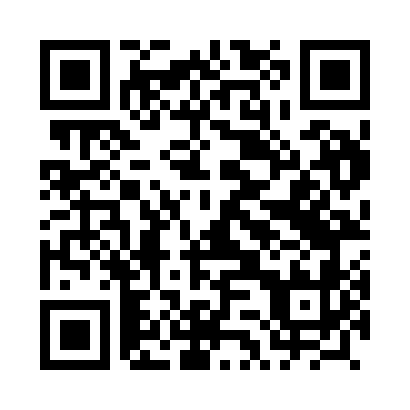 Prayer times for Male Jagodne, PolandMon 1 Apr 2024 - Tue 30 Apr 2024High Latitude Method: Angle Based RulePrayer Calculation Method: Muslim World LeagueAsar Calculation Method: HanafiPrayer times provided by https://www.salahtimes.comDateDayFajrSunriseDhuhrAsrMaghribIsha1Mon3:586:0512:375:037:109:092Tue3:556:0312:375:047:119:113Wed3:526:0012:365:067:139:144Thu3:485:5812:365:077:159:175Fri3:455:5512:365:087:179:196Sat3:425:5312:355:107:199:227Sun3:395:5112:355:117:219:248Mon3:355:4812:355:127:239:279Tue3:325:4612:355:137:249:3010Wed3:285:4312:345:157:269:3311Thu3:255:4112:345:167:289:3512Fri3:215:3912:345:177:309:3813Sat3:185:3612:345:197:329:4114Sun3:145:3412:335:207:349:4415Mon3:115:3212:335:217:369:4716Tue3:075:2912:335:227:379:5017Wed3:035:2712:335:247:399:5318Thu3:005:2512:325:257:419:5619Fri2:565:2212:325:267:439:5920Sat2:525:2012:325:277:4510:0321Sun2:485:1812:325:287:4710:0622Mon2:445:1612:325:307:4910:0923Tue2:405:1312:315:317:5010:1324Wed2:365:1112:315:327:5210:1625Thu2:325:0912:315:337:5410:2026Fri2:285:0712:315:347:5610:2327Sat2:235:0512:315:367:5810:2728Sun2:205:0212:315:378:0010:3129Mon2:195:0012:305:388:0210:3430Tue2:184:5812:305:398:0310:35